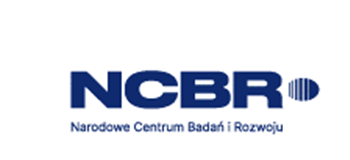 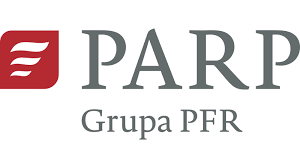 Spis treści:OPIS 1 PRIORYTETU Celem wsparcia oferowanego w 1. Priorytecie jest rozwijanie i wzmacnianie zdolności badawczych i innowacyjnych oraz zwiększenie stopnia wykorzystania zaawansowanych technologii w przedsiębiorstwach. Wsparcie może być udzielone na realizację kompleksowych projektów obejmujących prowadzenie prac badawczo-rozwojowych, wdrożenie wyników przeprowadzonych badań, rozbudowę infrastruktury badawczej, transformację cyfrową lub zieloną przedsiębiorstwa oraz internacjonalizację przedsiębiorstwa i podnoszenie kompetencji kadr. Wniosek o dofinansowanie może dotyczyć działań połączonych (tzw. projekty linearne), gdzie np. wdrożenie wyników prac badawczo-rozwojowych jest kontynuacją zaplanowanych we wniosku działań badawczo-rozwojowych, lub może dotyczyć różnych niepowiązanych ze sobą bezpośrednio przedsięwzięć tj. prac badawczo-rozwojowych oraz wdrożenia wyników innych (zrealizowanych wcześniej i już zakończonych) prac badawczo rozwojowych (tzw. projekty nielinearne). Projekt linearny może również oznaczać powiązania logiczne między modułami obowiązkowymi i fakultatywnymi (np. cyfryzację przedsiębiorstwa będącą wynikiem prowadzonych prac B+R lub internacjonalizację produktów, które zostały wprowadzone na rynek w module „wdrożenie innowacji”).W przypadku małych i średnich przedsiębiorstw wniosek o dofinansowanie obowiązkowo musi obejmować co najmniej jeden z dwóch rodzajów modułów tj. prowadzenie prac - badawczo rozwojowych (moduł B+R) lub wdrożenie wyników prac badawczo rozwojowych (moduł wdrożenie innowacji). W przypadku dużych przedsiębiorstw wniosek o dofinansowanie musi obligatoryjnie obejmować działania polegające na prowadzeniu prac badawczo-rozwojowych (moduł prace B+R). Wniosek może również obejmować (fakultatywnie) moduł wdrożenie innowacji.Ponadto dofinansowanie może obejmować rozbudowę infrastruktury B+R, promocję produktów na rynkach zagranicznych oraz podnoszenie kompetencji kadr. Przedsiębiorcy będą mogli w ramach projektu uzyskać wsparcie również na transformację cyfrową lub zieloną (moduły fakultatywne).Moduły w 1. PriorytecieKażdy wniosek ocenimy zgodnie z kryteriami obligatoryjnymi i rankingującymi. Każde kryterium obligatoryjne jest oceniane w sposób „spełnia”/„nie spełnia” (TAK/NIE). Każde kryterium rankingujące jest oceniane w sposób punktowany. W ramach kryteriów rankingujących projekt może uzyskać maksymalnie 23 pkt. O pozycji projektu na liście rankingowej decyduje liczba punktów otrzymanych w wyniku oceny kryteriów rankingujących.Projekt może zostać wybrany do dofinansowania, jeśli w każdym z kryteriów obligatoryjnych wspólnych dla Projektu oraz w każdym z kryteriów obligatoryjnych dla danego modułu  otrzyma ocenę „TAK”.Minimalna liczba punktów wymagana do rekomendowania projektu do wsparcia jest określona w Regulaminie wyboru projektów.W dalszej części materiału znajdziesz opisy poszczególnych kryteriów. Liczba kryteriów będzie zależna od zakresu projektu tj. zależnie od liczby wybranych modułów. Wniosek o dofinansowanie będzie mógł zostać poprawiony lub uzupełniony w trybie określonym w Regulaminie wyboru projektów, o czym mowa w każdym z opisów kryterium. Wsparcie będzie udzielane w formie dotacji, przy czym w module wdrożenie innowacji przedsiębiorstwa  będą mogły uzyskać dotację  warunkową. Lista kryteriów „Ścieżka SMART”:KRYTERIA OBLIGATORYJNE WSPÓLNE DLA PROJEKTUKwalifikowalność wnioskodawcy Sprawdzimy, czy:  Wnioskodawca prowadzi działalność na terytorium Rzeczypospolitej Polskiej potwierdzoną wpisem do odpowiedniego rejestru:w przypadku przedsiębiorców zarejestrowanych w rejestrze przedsiębiorców w Krajowym Rejestrze Sądowym adres siedziby lub co najmniej jednego oddziału znajduje się na terytorium Rzeczypospolitej Polskiej,w przypadku przedsiębiorców ujętych w Centralnej Ewidencji i Informacji Działalności Gospodarczej co najmniej jeden adres wykonywania działalności gospodarczej znajduje się na terytorium Rzeczypospolitej Polskiej.   Wnioskodawca nie został wykluczony z naboru na podstawie Ustawy 
o szczególnych rozwiązaniach w zakresie przeciwdziałania wspieraniu agresji na Ukrainę oraz służących ochronie bezpieczeństwa narodowego z dnia 
13 kwietnia 2022 r. (Dz.U.z 2022 r. Poz. 835).Informacja dodatkowa:Konkurs nie dotyczy konsorcjów.ZASADY OCENY: Przyznamy ocenę  „TAK”, jeśli spełnione zostaną wymagania wskazane w opisie kryterium. Informacje, które weryfikujemy w tym kryterium będzie można poprawić we wniosku w trakcie oceny w trybie określonym 
w Regulaminie wyboru projektów.Projekt spełnia efekt zachęty Sprawdzimy, czy realizacja projektu nie rozpoczęła się przed dniem lub w dniu złożenia wniosku o dofinansowanie, tj. czy w żadnym z modułów wnioskodawca nie rozpoczął działań przed lub w dniu złożenia wniosku. Ocena dokonywana jest w stosunku do działań wskazanych w każdym z modułów. Naruszenie efektu zachęty w którymkolwiek z modułów skutkuje negatywną oceną danego modułu w ramach kryterium oraz negatywną oceną całego projektu. Negatywna ocena całego projektu w zakresie naruszenia efektu zachęty będzie miała miejsce, jeśli wnioskodawca w trakcie poprawy wniosku nie usunie  modułu, w którym nastąpiło naruszenie efektu zachęty lub gdy ten moduł jest jedynym obligatoryjnym modułem w projekcie.ZASADY OCENY: Projekt otrzyma ocenę „TAK”, jeśli spełni wymagania wskazane 
w opisie kryterium. Informacje, które weryfikujemy w tym kryterium będzie można poprawić we wniosku w trakcie oceny w trybie określonym w Regulaminie wyboru projektów. Informacja dodatkowa: W stosunku do wybranych kosztów objętych pomocą de minimis, wskazanych w katalogu kosztów de minimis w poszczególnych modułach w Przewodniku kwalifikowalności kosztów, warunek nierozpoczęcia prac przed złożeniem wniosku nie podlega ocenie. Spójność projektu  W tym kryterium ocenimy, czy we wniosku o dofinansowanie wskazano powiązania pomiędzy poszczególnymi modułami w projekcie w tym, czy zaplanowane zadania w ramach wszystkich modułów są racjonalne, komplemetarne i zapewniają synergię na poziomie projektu lub spójność ze strategią przedsiębiorstwa. Dopuszczamy możliwość realizacji projektów linearnych oraz nielinearnych. Przykładowo w przypadku projektu nielinearnego nie jest wymagane, by wdrożenie dotyczyło wyników prac B+R prowadzonych w module B+R.ZASADY OCENY: Kryterium otrzyma ocenę „TAK”, jeśli zostaną spełnione wymagania wskazane w jego opisie. Informacje, które weryfikujemy w tym kryterium będzie można poprawić we wniosku w trakcie oceny w trybie określonym w Regulaminie wyboru projektów. Zdolność wnioskodawcy do finansowej realizacji projektu Ocenimy, czy wnioskodawca przedstawił adekwatne źródła finansowania realizacji projektu. Ocena obejmować będzie zdolność do sfinansowania łącznie wszystkich zaproponowanych we wniosku o dofinansowanie zadań w poszczególnych modułach i przyporządkowanych im wydatków  z uwzględnieniem dofinansowania uzyskanego w przypadku pozytywnej oceny wniosku. Plan zapewnienia środków finansowych musi być realistyczny i wiarygodny. Ocena zostanie dokonana na podstawie  analizy przedstawionej w Modelu finansowym, którego wzór stanowi załącznik do Regulaminu wyboru projektów. W przypadku stwierdzenia braku zdolności wnioskodawcy do sfinansowania wszystkich modułów w ramach projektu, wnioskodawca będzie miał możliwość skorygowania wniosku poprzez usunięcie modułów, których nie jest w stanie sfinansować. Jeśli wnioskodawca w toku oceny nie wyrazi zgody na usunięcie modułów, których nie jest w stanie sfinansować, projekt uzyskuje ocenę negatywną. ZASADY OCENY: Kryterium otrzyma ocenę „TAK”, jeśli zostaną spełnione wymagania wskazane w jego opisie. Informacje, które weryfikujemy w tym kryterium będzie można poprawić we wniosku w trakcie oceny w trybie określonym w Regulaminie wyboru projektów. Projekt spełnia horyzontalne zasady równości szans 
i niedyskryminacjiOcenimy, czy projekt spełnia wymagania wynikające z zasad horyzontalnych równości szans i niedyskryminacji, w tym dostępności dla osób 
z niepełnosprawnościami oraz równości kobiet i mężczyzn zgodnie z art. 9 ust. 1-3 rozporządzenia Parlamentu Europejskiego i Rady 2021/1060, a także postanowieniami Karty praw podstawowych Unii Europejskiej (art. 1, 3-4, 6-8, 10, 15, 20-23, 25-26, 30-31) i Konwencji ONZ o prawach osób niepełnosprawnych 
(art. 2-7, 9), tj. czy: z wniosku wynika, że projekt ma pozytywny wpływ na zasadę równości szans 
i niedyskryminacji ze względu na na płeć, rasę lub pochodzenie etniczne, religię lub światopogląd, niepełnosprawność, wiek lub orientację seksualną,z wniosku wynika, że projekt jest zgodny z zasadą równości kobiet 
i mężczyzn lub jest neutralny względem tej zasady w uzasadnionych i opisanych we wniosku przypadkach w rozumieniu Wytycznych dotyczących realizacji zasad równościowych w ramach funduszy unijnych na lata 2021-2027,wnioskodawca wykazał we wniosku, że wszystkie produkty projektu będą dostępne dla osób z niepełnosprawnościami zgodnie ze standardami dostępności adekwatnymi do zakresu realizowanego projektu (w tym z koncepcją uniwersalnego projektowania), stanowiącymi załącznik do Wytycznych dotyczących realizacji zasad równościowych w ramach funduszy unijnych na lata 2021-2027 lub w uzasadnionych i opisanych we wniosku przypadkach wykazał neutralność produktu/usługi projektu w rozumieniu tych Wytycznych, w tym niemożności spełnienia wszystkich standardów dostępności.W przypadku produktów i usług w ramach zasady równości szans i niedyskryminacji, w tym dostępności dla osób z niepełnosprawnościami wnioskodawca uzasadnia ich pozytywny albo neutralny wpływ.ZASADY OCENY: Kryterium otrzyma ocenę „TAK”, jeśli zostaną spełnione wymagania wskazane w jego opisie.  Informacje, które weryfikujemy w tym kryterium będzie można poprawić we wniosku w trakcie oceny w trybie określonym w Regulaminie wyboru projektów. Projekt spełnia zasadę zrównoważonego rozwojuOcenie podlega, czy projekt spełnia zasadę zrównoważonego rozwoju, o której mowa w art. 9 ust. 4 rozporządzenia Parlamentu Europejskiego i Rady 2021/1060, 
tj. czy:projekt będzie realizowany zgodnie z odpowiednimi przepisami w zakresie ochrony środowiska związanymi z realizacją danego projektu;projekt będzie realizowany zgodnie z co najmniej dwiema zasadami z 6R tj. odmów (refuse); ogranicz (reduce); używaj ponownie (reuse); naprawiaj (recover); oddaj do recyklingu (recycle); zastanów się co możesz zrobić lepiej (rethink) lub wnioskodawca wykazał pozytywny wpływ na inne aspekty środowiskowe w ramach projektu (nie objęte zasadami 6R);stosowanie zasad 6R lub pozytywny wpływ na inne aspekty środowiskowe 
w ramach projektu zostało odzwierciedlone we wskaźnikach, które wnioskodawca może wybrać z Listy Wskaźników Kluczowych lub określić samodzielnie; w przypadku pozytywnego wpływu na inne aspekty środowiskowe wskaźniki ulegną poprawie co najmniej o 10% w porównaniu do wartości wskaźników 
przed realizacją projektu;wskaźniki środowiskowe są spójne, mierzalne, prawidłowo określone, obiektywnie weryfikowalne oraz realne do osiągniecia dla wnioskowanego wsparcia w ramach danego projektu;wnioskodawca uzasadnił we wniosku o dofinansowanie spełnienie zasady zrównoważonego rozwoju dla całego projektu.ZASADY OCENY: Kryterium otrzyma ocenę „TAK”, jeśli zostaną spełnione wymagania wskazane w jego opisie. Informacje, które weryfikujemy w tym kryterium będzie można poprawić we wniosku w trakcie oceny w trybie określonym 
w Regulaminie wyboru projektów. 7.       Współpraca przedsiębiorców innych niż MŚPPrzeanalizujemy, czy w związku z realizacją inwestycji produkcyjnych w ramach projektu duże przedsiębiorstwo  z wyjątkiem małych spółek o średniej kapitalizacji (small-mid caps) będzie prowadzić współpracę z podmiotami z sektora MŚP, które które prowadzi działalność na terytorium Rzeczypospolitej Polskiej potwierdzoną wpisem do odpowiedniego rejestru. We wniosku należy wykazać wymierne efekty i korzyści wynikające z wybranej formy współpracy. Współpraca powinna być prowadzona w okresie realizacji projektu, co powinno być udokumentowane. Zakres współpracy musi dotyczyć działań badawczych i innowacyjnych wspieranych w ramach pierwszego celu szczegółowego CP 1 (i) - rozwijanie i wzmacnianie zdolności badawczych i innowacyjnych oraz wykorzystywanie zaawansowanych technologii. Powinien również w sposób bezpośredni wpisywać się w zadania przewidziane w opisie projektu.Informacja dodatkowa: Kryterium dotyczy dużych przedsiębiorstw (za wyjątkiem małych spółek 
o średniej kapitalizacji), które przewidują w projekcie realizację inwestycji produkcyjnych w module Wdrożenie innowacji lub module Zazielenienie przedsiębiorstw lub module Cyfryzacja.ZASADY OCENY: Kryterium otrzyma ocenę „TAK”, jeśli zostaną spełnione wymagania wskazane w jego opisie. Informacje, które weryfikujemy w tym kryterium będzie można poprawić we wniosku w trakcie oceny w trybie określonym w Regulaminie wyboru projektów. 8.       Projekt obejmuje moduł obligatoryjny Sprawdzimy, czy projekt obejmuje moduł obligatoryjny: B+R lub wdrożenie innowacji – w przypadku projektów składanych przez MŚP; B+R – w przypadku projektów składanych przez duże przedsiębiorstwa. ZASADY OCENY: Kryterium otrzyma ocenę „TAK”, jeżeli co najmniej jeden moduł obligatoryjny w projekcie otrzyma oceny „TAK” we wszystkich kryteriach obligatoryjnych dla tego modułu. 9.       Zgodność z zakresem naboru Ocenimy, czy projekt jest zgodny z zakresem naboru, określonym w Regulaminie wyboru projektów. W tym celu zbadamy, czy w odniesieniu do poszczególnych modułów przedmiot projektu mieści się w zakresie działalności objętej kodami klasyfikacji PKD/EKD lub zakresie tematycznym naboru  lub czy projekt jest realizowany w lokalizacjach wskazanych w Regulaminie danego naboru (np. Pakiet dla miast średnich, nabory tematyczne etc.). Informacja dodatkowa:Kryterium jest stosowane, jeśli Regulamin wyboru projektów zawęża zakres naboru (zgodnie z powyższym). ZASADY OCENY: Kryterium otrzyma ocenę „TAK”, jeśli zostaną spełnione wymagania wskazane w jego opisie. Informacje, które weryfikujemy w tym kryterium będzie można poprawić we wniosku w trakcie oceny w trybie określonym w Regulaminie wyboru projektów.  KRYTERIA RANKINGUJĄCE WSPÓLNE DLA PROJEKTUInnowacja w skali minimum krajowej jest efektem wyników prac B+RSprawdzimy, czy występująca w projekcie innowacja na poziomie minimum krajowym jest efektem zakupionych wyników prac B+R, przeprowadzonych przez wnioskodawcę poza projektem albo planowanych do przeprowadzenia w ramach agendy badawczej modułu Infrastruktura B+R albo planowanych do przeprowadzenia w module B+R. Kryterium jest oceniane w oparciu o jeden 
z 3 modułów: B+R, Wdrożenie innowacji, Infrastruktura B+R. W przypadku, gdy w projekcie występuje więcej niż jedna innowacja, za którą możliwe jest przyznanie punktów zgodnie z opisem kryterium, projekt otrzyma punkty za innowację najwyżej punktowaną (punkty w ramach kryterium nie sumują się).	ZASADY OCENY: projekt może uzyskać 0 albo 1 albo 2 albo 3 albo 12 punktów, przy czym:1 pkt – w projekcie występuje co najmniej jedna innowacja na poziomie minimum krajowym i jest ona efektem zakupionych wyników prac B+R,2 pkt – w projekcie występuje co najmniej jedna innowacja na poziomie minimum krajowym i jest ona efektem przeprowadzonych przez wnioskodawcę prac B+R poza projektem,3 pkt - w projekcie występuje co najmniej jedna innowacja na poziomie minimum krajowym i jest ona efektem prac B+R planowanych do przeprowadzenia w ramach agendy badawczej w module Infrastruktura B+R,12 pkt – w projekcie występuje co najmniej jedna innowacja na poziomie minimum krajowym i jest ona efektem prac B+R planowanych do realizacji w module B+R.Informacje, które weryfikujemy w tym kryterium będzie można poprawić we wniosku w trakcie oceny, w trybie określonym w Regulaminie wyboru projektów.2.       Potencjał innowacji do transformacji rynkuOcenimy, czy występująca w projekcie innowacja ma potencjał do transformacji istniejącego rynku docelowego produktów (wyrobów lub usług) albo wykreowania nowego rynku.Informacja dodatkowa:Punkty będą przyznane innowacji, w odniesieniu do której możliwe jest przyznanie najwyższej punktacji. ZASADY OCENY: projekt może uzyskać 0 albo 3 albo 5 punktów, przy czym:0 pkt – w projekcie nie występuje ani jedna innowacja, która  ma potencjał do transformacji rynku lub do wykreowania nowego rynku,3 pkt – w projekcie występuje co najmniej jedna innowacja, która ma potencjał do transformacji rynku,5 pkt –  w projekcie występuje co najmniej jedna innowacja, która ma potencjał do wykreowania nowego rynku.Informacje, które weryfikujemy w tym kryterium będzie można poprawić we wniosku w trakcie oceny, w trybie określonym w Regulaminie wyboru projektów. Ekoinnowacja na poziomie kraju Ocenimy, czy projekt dotyczy opracowania lub wdrożenia ekoinnowacji na poziomie  kraju, tj. wszystkich form innowacji – technicznych i pozatechnicznych – które stwarzają szanse dla przedsiębiorstw oraz przynoszą korzyści środowisku dzięki zapobieganiu negatywnemu wpływowi na środowisko lub ograniczaniu go, bądź też dzięki optymalizacji wykorzystania zasobów. Ekoinnowacje są ściśle powiązane ze sposobem, w jaki wykorzystujemy zasoby naturalne oraz z tym, jak produkujemy i konsumujemy, a także z pojęciami eko-efektywności i przemysłu ekologicznego.Ekoinnowacja może być technologią środowiskową lub produktem, który jest wynikiem ekoprojektowania.Przyznanie punktów w tym kryterium jest możliwe pod warunkiem, że cechy 
i funkcjonalności innowacji zostały odzwierciedlone we wskaźnikach projektu.	ZASADY OCENY: projekt może uzyskać 0 albo 1 albo 2 punkty, przy czym:0 – w projekcie nie występuje opracowanie ani wdrożenie ani jednej ekoinnowacji  na poziomie kraju,1 – w projekcie występuje wdrożenie co najmniej jednej ekoinnowacji na poziomie kraju.2 – w module B+R występuje opracowanie ekoinnowacji na poziomie kraju. Ekoinnowacja będąca jednocześnie innowacją cyfrową może uzyskać punkty albo w kryterium Ekoinnowacja na poziomie kraju albo w kryterium Innowacja cyfrowa na poziomie kraju. Nie jest w tym przypadku możliwe przyznanie punktów w obu kryteriach.Informacje, które weryfikujemy w tym kryterium będzie można poprawić we wniosku w trakcie oceny, w trybie określonym w Regulaminie wyboru projektów. Innowacja cyfrowa na poziomie kraju  Ocenimy, czy projekt dotyczy innowacji cyfrowych. Przez innowację cyfrową rozumie się innowację w procesie biznesowym lub produktową ze względu na zastosowanie technologii informacyjno-komunikacyjnych (ICT). Przyznanie punktów w tym kryterium jest możliwe pod warunkiem, że cechy i funkcjonalności innowacji zostały odzwierciedlone we wskaźnikach projektu.ZASADY OCENY: projekt może uzyskć 0 albo 1 albo 2 punkty, przy czym:0 pkt – w projekcie nie występuje opracowanie ani wdrożenie innowacji cyfrowej na poziomie kraju;1 pkt – w projekcie występuje wdrożenie innowacji cyfrowej na poziomie kraju;2 pkt – w module B+R występuje opracowanie innowacji cyfrowej na poziomie kraju.Innowacja cyfrowa będąca jednocześnie ekoinnowacją może uzyskać punkty albo w kryterium Ekoinnowacja na poziomie kraju albo w kryterium Innowacja cyfrowa na poziomie kraju. Nie jest w tym przypadku możliwe przyznanie punktów w obu kryteriach.Informacje, które weryfikujemy w tym kryterium będzie można poprawić 
we wniosku w trakcie oceny w trybie określonym w Regulaminie wyboru projektów. Współpraca w związku z projektemOcenimy, czy w trakcie realizacji projektu wnioskodawca będzie współpracował z organizacją badawczą lub organizacją pozarządową, a współpraca ta przyniesie wymierne korzyści wynikające z wybranej formy współpracy. Zakres współpracy musi w sposób bezpośredni wpisywać się w zadania przewidziane w projekcie i być, potwierdzony umową. 	ZASADY OCENY: projekt może uzyskać 0 albo 1 punkt, przy czym:0 pkt – w projekcie wnioskodawca nie przewiduje współpracy z organizacją badawczą ani z organizacją pozarządową albo przewidywana współpraca nie przyniesie wymiernych korzyści albo zakres współpracy nie jest powiązany 
z zakresem zadań przewidzianych w projekcie,1 pkt – wnioskodawca przewiduje współpracę z organizacją badawczą lub 
z organizacją pozarządową, a współpraca ta przyniesie wymierne korzyści oraz zakres współpracy jest powiązany z zakresem zadań przewidzianych w projekcie.Informacje, które weryfikujemy w tym kryterium będzie można poprawić 
we wniosku w trakcie oceny w trybie określonym w Regulaminie wyboru projektów.  Społeczne znaczenie innowacjiOcenimy, czy głównym przeznaczeniem innowacji jest pozytywne znaczenie dla: jakości życia społeczeństwa lub włączenia społecznego, w tym dostępności lub poziomu zdrowia,  lub spowolnienia zmian klimatu.	ZASADY OCENY: projekt może uzyskać 0 lub 1 punkt, przy czym:0 pkt – innowacja nie ma pozytywnego wpływu na ww.aspekty,1 pkt – innowacja ma pozytywny wpływ na minimum jednen ww. aspekt.Informacje, które weryfikujemy w tym kryterium będzie można poprawić 
we wniosku w trakcie oceny w trybie określonym w Regulaminie wyboru projektów. KRYTERIA ROZSTRZYGAJĄCE DLA PROJEKTUW przypadku uzyskania przez kilka projektów identycznej łącznej liczby punktów, dofinansowanie w pierwszej kolejności będzie przyznawane projektom, które otrzymały większą liczbę punktów w kryteriach według następującej kolejności:Kryterium: Innowacja w skali minimum krajowej jest efektem wyników prac B+R,Kryterium: Potencjał innowacji do transformacji rynku.W przypadku, gdy powyższe kryteria rozstrzygające nie są wystarczające do określenia kolejności projektów na liście rankingowej o kolejności decyzować będzie przynależność wnioskodawcy do Krajowego Klastra Kluczowego. Ocenimy, czy wnioskodawca, w momencie złożenia wniosku był od co najmniej 6 miesięcy członkiem klastra o statusie Krajowego Klastra Kluczowego.W przypadku, gdy powyższe kryteria rozstrzygające nie są wystarczające do określenia kolejności projektów na liście rankingowej, kolejność w odniesieniu do projektów z jednakową liczbą punktów ustala się według stopy bezrobocia w powiecie, w którym zlokalizowany jest projekt (na podstawie danych GUS „Bezrobotni oraz stopa bezrobocia wg województw, podregionów i powiatów” stan na koniec miesiąca poprzedzającego okres sześciu miesięcy poprzedzających ogłoszenie naboru na podstawie wskaźnika „Stopa bezrobocia w %”). Wsparcie w pierwszej kolejności jest przyznawane projektom, których główne miejsce realizacji projektu znajduje się w powiecie o wyższej stopie bezrobocia.Priorytet 1. Wsparcie dla przedsiębiorcówRodzaje kryteriówRodzaj wsparciaKryteria obligatoryjne wspólne dla Projektu (ocena TAK/NIE)Kryteria obligatoryjne wspólne dla Projektu (ocena TAK/NIE)1Kwalifikowalność wnioskodawcy2Projekt spełnia efekt zachęty3Spójność projektu4Zdolność wnioskodawcy do finansowej realizacji projektu5Projekt spełnia horyzontalne zasady równości szans i niedyskryminacji6Projekt spełnia zasadę zrównoważonego rozwoju 7Współpraca przedsiebiorców innych niż MŚP (dotyczy  tylko dużych przedsiębiorstw)8Projekt obejmuje moduł obligatoryjny 9Zgodność z zakresem naboru (dot. naborów dedykowanych)Kryteria obligatoryjne dla modułów (ocena TAK/NIE)Kryteria obligatoryjne dla modułów (ocena TAK/NIE)Kryteria obligatoryjne dla modułów (ocena TAK/NIE)Kryteria obligatoryjne dla modułów (ocena TAK/NIE)Kryteria obligatoryjne dla modułów (ocena TAK/NIE)Kryteria obligatoryjne dla modułów (ocena TAK/NIE)Kryteria obligatoryjne dla modułów (ocena TAK/NIE)Kryteria obligatoryjne dla modułów (ocena TAK/NIE)Kryteria obligatoryjne dla modułów (ocena TAK/NIE)Kryteria obligatoryjne dla modułów (ocena TAK/NIE)Moduł B+R Wdrożenie innowacjiInfrastruktura B+RCyfryzacjaZazielenienie przedsiębiorstwKompetencje InternacjonalizacjaInternacjonalizacja1Istota modułu Istota modułu Istota modułu Istota modułu Istota modułu Istota modułu Istota modułu Istota modułu 2Budżet modułu Budżet modułu Budżet modułu Budżet modułu Budżet modułu Budżet modułu Budżet modułu Budżet modułu 3Wskaźniki modułu Wskaźniki modułu Wskaźniki modułu Wskaźniki modułu Wskaźniki modułu Wskaźniki modułu Wskaźniki modułu Wskaźniki modułu 4Potencjał do realizacji modułu Potencjał do realizacji modułu Potencjał do realizacji modułu Potencjał do realizacji modułu Potencjał do realizacji modułu ---5Potencjał do wdrożenia wyników modułu - ------6Zgodność z KIS Zgodność z KIS Zgodność z KIS Zgodność z KIS Zgodność z KIS Zgodność z KIS Zgodność z KIS Zgodność z KIS 7Moduł nie dotyczy działalności wykluczonych ze wsparciaModuł nie dotyczy działalności wykluczonych ze wsparcia Moduł nie dotyczy działalności wykluczonych ze wsparcia Moduł nie dotyczy działalności wykluczonych ze wsparcia Moduł nie dotyczy działalności wykluczonych ze wsparcia Moduł nie dotyczy działalności wykluczonych ze wsparcia Moduł nie dotyczy działalności wykluczonych ze wsparciaModuł nie dotyczy działalności wykluczonych ze wsparcia8Zgodność z przepisami dotyczącymi pomocy publicznej Zgodność z przepisami dotyczącymi pomocy publicznej Zgodność z przepisami dotyczącymi pomocy publicznej Zgodność z przepisami dotyczącymi pomocy publicznej Zgodność z przepisami dotyczącymi pomocy publicznej Zgodność z przepisami dotyczącymi pomocy publicznej Zgodność z przepisami dotyczącymi pomocy publicznej Zgodność z przepisami dotyczącymi pomocy publicznej Kryteria rankingujące wspólne dla ProjektuKryteria rankingujące wspólne dla ProjektuKryteria rankingujące wspólne dla ProjektuKryteria rankingujące wspólne dla ProjektuKryteria rankingujące wspólne dla ProjektuKryteria rankingujące wspólne dla ProjektuKryteria rankingujące wspólne dla ProjektuKryteria rankingujące wspólne dla ProjektuKryteria rankingujące wspólne dla ProjektuKryteria rankingujące wspólne dla Projektu1Innowacja w skali minimum krajowej jest efektem wyników prac B+RInnowacja w skali minimum krajowej jest efektem wyników prac B+RInnowacja w skali minimum krajowej jest efektem wyników prac B+RInnowacja w skali minimum krajowej jest efektem wyników prac B+RInnowacja w skali minimum krajowej jest efektem wyników prac B+RInnowacja w skali minimum krajowej jest efektem wyników prac B+RInnowacja w skali minimum krajowej jest efektem wyników prac B+R0/1/2/3/120/1/2/3/122Potencjał innowacji do transformacji rynkuPotencjał innowacji do transformacji rynkuPotencjał innowacji do transformacji rynkuPotencjał innowacji do transformacji rynkuPotencjał innowacji do transformacji rynkuPotencjał innowacji do transformacji rynkuPotencjał innowacji do transformacji rynku0/3/50/3/53Ekoinnowacja na poziomie krajuEkoinnowacja na poziomie krajuEkoinnowacja na poziomie krajuEkoinnowacja na poziomie krajuEkoinnowacja na poziomie krajuEkoinnowacja na poziomie krajuEkoinnowacja na poziomie kraju0/1/2 0/1/2 4Innowacja cyfrowa na poziomie krajuInnowacja cyfrowa na poziomie krajuInnowacja cyfrowa na poziomie krajuInnowacja cyfrowa na poziomie krajuInnowacja cyfrowa na poziomie krajuInnowacja cyfrowa na poziomie krajuInnowacja cyfrowa na poziomie kraju0/1/20/1/25Współpraca w związku z projektemWspółpraca w związku z projektemWspółpraca w związku z projektemWspółpraca w związku z projektemWspółpraca w związku z projektemWspółpraca w związku z projektemWspółpraca w związku z projektem0/10/16Społeczne znaczenie innowacjiSpołeczne znaczenie innowacjiSpołeczne znaczenie innowacjiSpołeczne znaczenie innowacjiSpołeczne znaczenie innowacjiSpołeczne znaczenie innowacjiSpołeczne znaczenie innowacji0/10/1Kryteria rozstrzygająceKryteria rozstrzygająceKryteria rozstrzygająceKryteria rozstrzygająceKryteria rozstrzygająceKryteria rozstrzygająceKryteria rozstrzygająceKryteria rozstrzygająceKryteria rozstrzygająceKryteria rozstrzygające1Innowacja w skali minimum krajowej jest efektem wyników prac B+RInnowacja w skali minimum krajowej jest efektem wyników prac B+RInnowacja w skali minimum krajowej jest efektem wyników prac B+RInnowacja w skali minimum krajowej jest efektem wyników prac B+RInnowacja w skali minimum krajowej jest efektem wyników prac B+RInnowacja w skali minimum krajowej jest efektem wyników prac B+R2Potencjał innowacji do transformacji rynkuPotencjał innowacji do transformacji rynkuPotencjał innowacji do transformacji rynkuPotencjał innowacji do transformacji rynkuPotencjał innowacji do transformacji rynkuPotencjał innowacji do transformacji rynku3Wnioskodawca jest członkiem Krajowego Klastra KluczowegoWnioskodawca jest członkiem Krajowego Klastra KluczowegoWnioskodawca jest członkiem Krajowego Klastra KluczowegoWnioskodawca jest członkiem Krajowego Klastra KluczowegoWnioskodawca jest członkiem Krajowego Klastra KluczowegoWnioskodawca jest członkiem Krajowego Klastra Kluczowego4Stopa bezrobocia w powiecie, w którym zlokalizowany jest projektStopa bezrobocia w powiecie, w którym zlokalizowany jest projektStopa bezrobocia w powiecie, w którym zlokalizowany jest projektStopa bezrobocia w powiecie, w którym zlokalizowany jest projektStopa bezrobocia w powiecie, w którym zlokalizowany jest projektStopa bezrobocia w powiecie, w którym zlokalizowany jest projekt